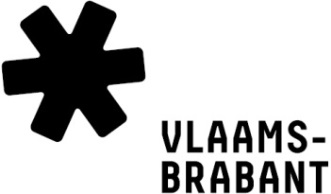 Subsidie duurzame klimaatprojecten in het ZuidenAANVRAAGDien je subsidieaanvraag uiterlijk op 10 januari 2021 in.
Dit formulier invullen en samen met het begrotingsformulier en de verplichte bijlagen (zoals beschreven op pagina 5) opladen in het online subsidiesysteem voor bovenstaande datum.
Vragen over deze subsidie? Stuur een mailtje naar noord-zuid@vlaamsbrabant.beDEEL 1: GEGEVENS OVER DE AANVRAGEROm in aanmerking te komen voor een subsidie moet de aanvrager van het duurzaam klimaatproject in het Zuiden voldoen aan een aantal voorwaarden zoals beschreven in artikel 2 en 3 van het subsidiereglement. Deze worden hieronder bevraagd.
Organisatie die de subsidie aanvraagtNaam organisatie:      Website:      Type organisatie: Vereniging zonder winstoogmerk die geregistreerd staat bij het 4de Pijlersteunpunt Door de Directie-Generaal Ontwikkelingssamenwerking (DGD) erkende Belgische NGOMaatschappelijk draagvlak in Vlaams-Brabant   Ik verklaar op eer dat de organisatie die de subsidie aanvraagt:Vink aan wat past (meerdere antwoorden mogelijk)
  met minstens twee instellingen, autoriteiten of verenigingen in Vlaams-Brabant een lopendesamenwerkingsovereenkomst heeft over internationale samenwerking of klimaat, namelijk met
      en      
  lid is van minstens één lokaal netwerk of adviesraad die gespecialiseerd is in de thema’s van de nternationale samenwerking of klimaat, namelijk       (naam netwerk of adviesraad)
 minstens vijftig Vlaams-Brabantse leden, deelnemers of vrijwilligers heeft, namelijk       (geschat aantal) op eigen initiatief in het jaar voorafgaand aan de aanvraag minstens één evenement in Vlaams-Brabantvoor minstens vijftig aanwezigen organiseerde, namelijk       (naam evenement) op       (datum dd-mm-jjj)) in       (gemeente).LET OP! Om in aanmerking te komen voor een subsidie moet aan minstens 2 van de voorgaande 4 indicatoren voldaan zijn. Naleven en afdwingen van ethische principes  Ik verklaar op eer dat de organisatie die de subsidie aanvraagt onderstaande ethische principes onderschrijft:1° het naleven van en respect voor de mensenrechten in het algemeen en de kinderrechten in het bijzonder;2° respect voor het individu en voor de gezondheid en veiligheid van ieder individu;
3° het vermijden van elke vorm van discriminatie op basis van ras, huidskleur, etnische oorsprong, nationaliteit, gender, seksuele geaardheid, geboorte, leeftijd, religie, politieke en filosofische overtuiging, huidige of toekomstige gezondheidstoestand, taal, sociale achtergrond of zwangerschap;
4° het voorkomen en vermijden van machtsmisbruik en van elke vorm van uitbuiting van mensen en van kinderen in het bijzonder, inclusief het vermijden van seksueel misbruik; 
 5° het afwenden van corruptie en vermijden van elke (mogelijke) belangenvermenging. 

LET OP! Om in aanmerking te komen voor een subsidie moet de ethische code van de aanvragende organisatie als bijlage toegevoegd worden.DEEL 2: GEGEVENS OVER HET PROJECTProjectomschrijvingLocatie waar het project wordt uitgevoerdLET OP! Om in aanmerking te komen voor deze subsidie, dient dit land voor te komen op de lijst voor de Commissie voor Ontwikkelingssamenwerking (DAC)Land:      Provincie/staat/regio:      Gemeente:      Adres of coördinaten:      Omschrijving van context en probleemstelling
Projectitel:      
Voor welke duidelijke nood wil je met dit project een antwoord bieden? Omschrijf de algemene situatie en de context: ontstaan van het probleem, hoe werd jouw organisatie met deze nood geconfronteerd, wie wordt erdoor getroffen, …? 
Druk dit zoveel mogelijk uit in meetbare en controleerbare factoren.  (max. 600 tekens)

     Partnerorganisatie in het Zuiden die het project uitvoert
Naam organisatie:      Type organisatie:      Website van partnerorganisatie:      Zijn er nog anderen organisaties, partners, overheden,…betrokken bij de uitvoering van dit project?
Wat is hun inbreng (inhoudelijk, financieel)? (max. 600 tekens)
      
Omschrijf de doelgroep van het project
Hoeveel mensen, gezinnen, …wil je rechtstreeks of onrechtstreeks met dit project bereiken? 
(max. 600 tekens)Korte  projectomschrijving
(max. 600 tekens)Korte  projectomschrijving
De looptijd van het project bedraagt +- 1 jaar, startend vanaf de toekenningsdatum door de deputatie (te verwachten midden april).
Geef een concreet plan van aanpak weer met de verschillende stappen en/of de voorziene activiteiten. Beschrijf hier de fases van jouw project. Deze komen overeen met de fases beschreven in het begrotingsformulier. In het begrotingsformulier wordt een concretere beschrijving gevraagd per fase.FASE 1 -      
Periode -      _____________________________________________________________________________________
FASE 2 -      
Periode -      _____________________________________________________________________________________FASE 3 -      
Periode -      _____________________________________________________________________________________FASE 4 -      
Periode -      _____________________________________________________________________________________FASE 5 -      
Periode -      _____________________________________________________________________________________FASE 6 -      
Periode -      _____________________________________________________________________________________FASE 7 -      
Periode -      _____________________________________________________________________________________FASE 8 -      
Periode -      _____________________________________________________________________________________Volgende fases:Risicoanalyse
Wat zijn de belangrijkste risico’s die verbonden zijn aan de uitvoering van dit project? Hoe ga je die zoveel mogelijk beperken of vermijden?Beoordelingscriteria (telkens max. 600 tekens)De ‘Sustainable Development Goals’ (SDGs) of ‘Duurzame Ontwikkelingsdoelstellingen’ werden goedgekeurd door de Algemene Vergadering van de Verenigde Naties in september 2015. Het zijn 17 doelstellingen, 169 subdoelstellingen en 229 indicatoren die tegen 2030 bereikt moeten worden. Het behalen van de SDGs is een gedeelde verantwoordelijkheid. 

De klimaatprojecten in het Zuiden zullen onder andere beoordeeld worden op de mate waarin ze duidelijk bijdragen aan de realisatie van één of meerdere klimaatgerelateerde SDGs. Voor alle beoordelingscriteria geef je hieronder aan in welke mate jouw klimaatproject eraan voldoet. Realisatie klimaatgerelateerde SDGsHoe draagt het project bij aan de realisatie van de klimaatgerelateerde SDGs? Aan welke subdoelstelling(en) draagt het klimaatproject concreet bij? Vermeld hierbij de exacte subdoelstellingen en indicatoren. Vermijden van negatieve impact op SDGsHoe tracht het project negatieve impact op het bereiken van de SDGs in het algemeen te vermijden? 
     Vermijden van negatieve impact op SDGsOp welke manier wordt er binnen dit project aandacht besteed aan gelijke kansen voor mannen en vrouwen en aan toegankelijkheid?   
        RealisatiegerichtheidDit project draagt bij aan:  Vink aan wat past (meerdere antwoorden mogelijk)
 Een daadwerkelijke broeikasgasreductie (klimaatmitigatie) Het verhogen van de weerbaarheid van mens en natuur voor de klimaatverandering (klimaatadaptatie)
met het oog op duurzaam (economisch en ecologisch) toekomstperspectief in de eigen regio Het scheppen van de juiste condities en het noodzakelijke draagvlak wat betreft klimaatadaptatie en  klimaatmitigatie. 
Hoe draagt dit project bij aan de hierboven gekozen aspecten?:
        
Duurzaamheid van het projectHoe kunnen de resultaten van het project verdergezet worden na het verstrijken van de projectperiode?   
        Herhaalbaarheid en voorbeeldfunctieToon aan dat het  uitgewerkte project met een minimum aan aanpassingen door andere actoren uitgevoerd kan worden.
        
Participatie en eigenaarschapOp welke manier zijn de verschillende partners en de doelgroep in het Zuiden actief betrokken bij de keuze, voorbereiding, uitvoering en evaluatie van het project?   
        Reële lotsverbeteringOp welke manier biedt het project een antwoord op lokaal vastgestelde basisbehoeften en op de context hierboven (in 1.b.) beschreven? Hoe levert dit project een concrete bijdrage aan de verbetering van de leefomstandigheden en/of maatschappelijke positie van een kwetsbare groep mensen in het Zuiden?
        DEEL 2: FINANCIENBEGROTING 
Laad een gedetailleerde begroting op, gekoppeld aan de verschillende fasen van het stappenplan op het tweede tabblad. Gebruik hiervoor het begrotingsformulier (benaming ‘Begroting’). Dit formulier kan is op de proviniciale website te vinden en kan opgevraagd worden via noord-zuid@vlaamsbrabant.be. De begroting is opgemaakt in de lokale munt en moet omgerekend worden in euro (volgens de wisselkoers op het moment van indiening).Hou bij het opmaken van de begroting rekening met de bepalingen uit het subsidiereglement (Art. 6 en 7):Het subsidiebedrag bedraagt maximum 75% van de aanvaarde begroting van het project. De begunstigde dient minimaal 25% van de totale kosten met eigen middelen te dragen. Een subsidie, verleend op basis van dit reglement, mag worden gecumuleerd met subsidies van andere instanties, op voorwaarde dat dezelfde kosten geen twee maal gesubsidieerd worden.Het subsidiebedrag bedraagt minimaal 15.000 euro en maximaal 30.000 euro per projectaanvraag. Als aanvrager ben je verplicht om andere niet-provinciale projectsubsidies te vermelden bij de inkomsten. Loon-, werkings- en investeringskosten komen in aanmerking als subsidiabele uitgaven als ze rechtsreeks toe te wijzen zijn aan het project en als ze noodzakelijk zijn voor het project. Ze dienen uitgegeven te worden tijdens de projectperiode. De loonkosten (brutoloon, werkgeversbijdrage, vakantiegeld en eindejaarspremie) in het Zuiden van lokaal personeel van de partnerorganisatie of van de begunstigde komen in aanmerking voor subsidie.Komen niet in aanmerking voor subsidie:1° internationale reis- en verblijfskosten en -vergoedingen (waaronder per diems);2° vergoeding woon-werkverkeer; 3° verplichte verzekeringen; 4° kosten van medische en andere controles; 5° lonen uitbetaald in het Noorden of lonen en (reis)onkosten van niet lokaal personeel in het Zuiden;6° studiebeurzen;7° bankkosten of kosten gelinkt aan wisselkoersen of inflatie; 8° kosten van buitenlandse aankopen die lokaal mogelijk waren. Investeringskosten waarbij de eenheidsprijs hoger is dan 2.500 euro komen niet in aanmerking voor subsidie. Het totaal van de ingebrachte investeringskosten mag maximaal 40% bedragen van het totaal van de ingediende en aanvaarde kosten.Een organisatie of vereniging die de BTW volledig kan recupereren, mag enkel het bedrag zonder btw voor subsidiëring indienen. Indien een organisatie of vereniging een gedeelte van de BTW kan recupereren, mag enkel het niet-recupereerbare deel van de btw bij het te subsidiëren bedrag opgeteld worden.BIJLAGEN (opladen in het online subsidiesysteem)Verplichte bijlage(n) Bijlage 1		Dit aanvraagformulier volledig ingevuld. Bijlage 2	Bewijs van volmacht of beslissing van het bevoegde orgaan voor het indienen van de subsidieaanvraag   Bijlage 3 	Een gedetailleerde begroting, gekoppeld aan de verschillende stappen van het stappenplan. Het te gebruiken sjabloon is op de website van Provincie Vlaams-Brabant te vinden en kan opgevraagd worden via noord-zuid@vlaamsbrabant.be Bijlage 4	Ethische code van de aanvragende organisatie.Ondergetekende verklaart op erewoord  Dat de subsidie niet gecumuleerd wordt met andere provinciale subsidies  Dat de btw vermeld op facturen en/of bewijsstukken ingediend voor het verkrijgen van deze provinciale subsidie	 niet kan worden gerecupereerd	 kan worden gerecupereerd (voor       %)Datum       (dd-mm-jjjj)Wij respecteren jouw privacy: www.vlaamsbrabant.be/privacy